consumo consciente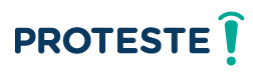 Questão 1Vamos imaginar que você ganhou uma caixa de chocolates com 20 unidades. E quer dividi-los com seus amigos de sala. 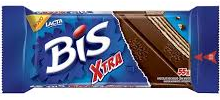 Como você faria para dividir o chocolate de modo que todos fiquem com a mesma quantidade. Apresente sua ideia e faça um desenho para mostrá-la. Questão 2Observe as informações retiradas de um encarte de supermercado. a) Faça um X na quantidade de ovinhos Kinder Ovo de 20g que são necessários para que se obtenha o peso de um ovo de páscoa de 100g.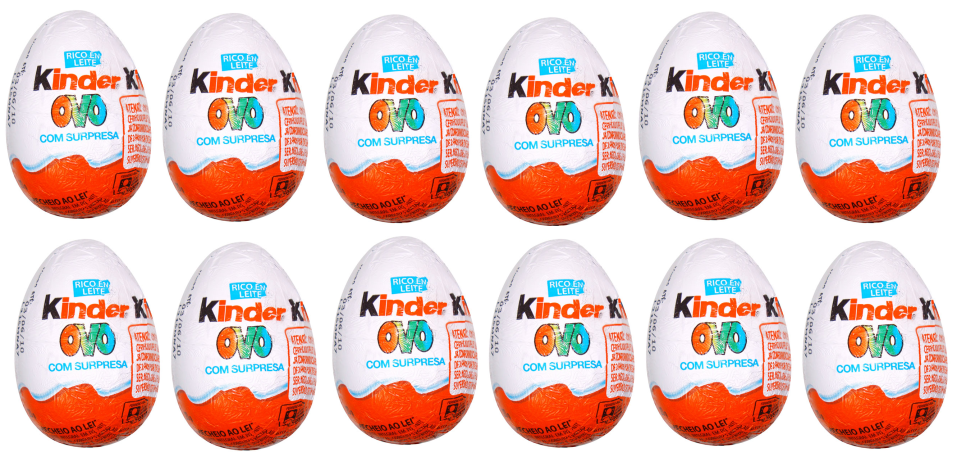 b) Qual é mais caro: comprar um ovo de páscoa de 100 gramas ou 100 gramas de ovinhos (20g)?Cálculos							Pensamento matemáticoQuestão 3Abaixo temos duas barras de chocolates com quantidades de quadradinhos diferentes. Pinte na barrinha letra a) 1 espacinho. Pinte na barrinha letra b) 1 espacinho. 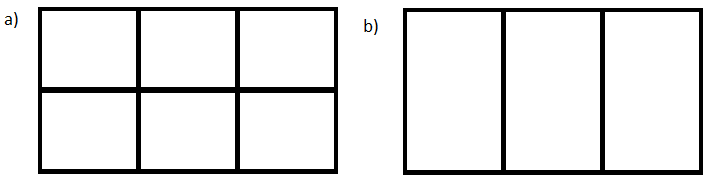 Onde tem mais chocolate?(	) barrinha a(	) barrinha bQuestão 5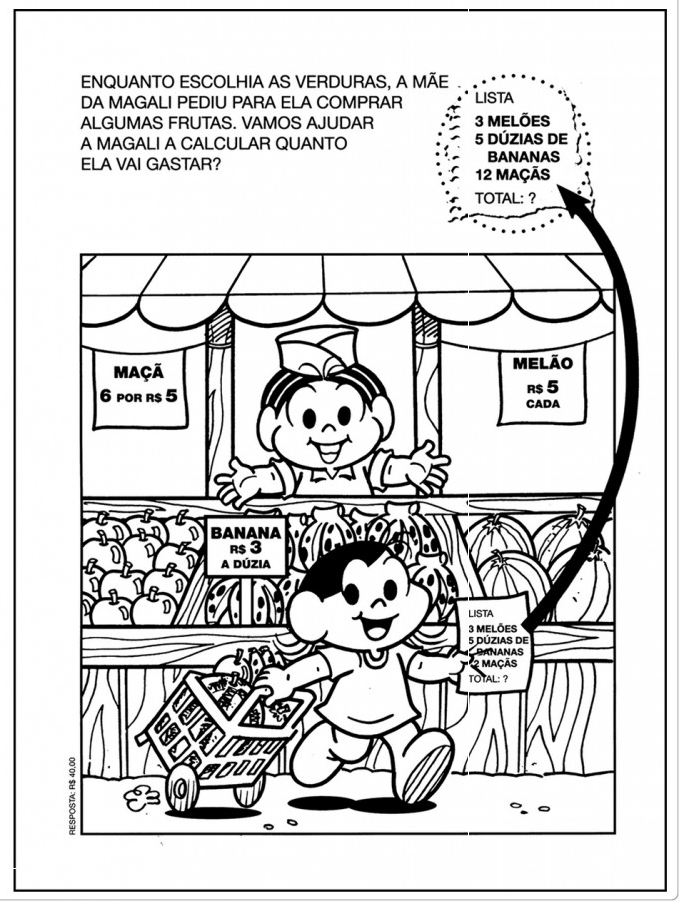 Explicação: ________________________
________________________________
________________________________________________________________
________________________________________________________________
________________________________Desenho Ovo De Páscoa Kinder Maxi 100g Ferrero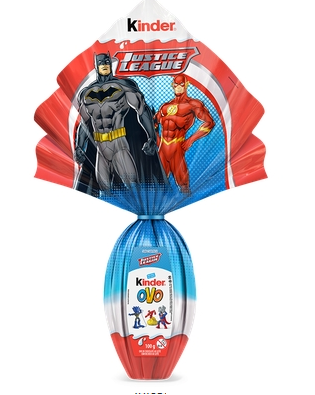 R$ 70,00Chocolate Kinder Ovo Meninos 20g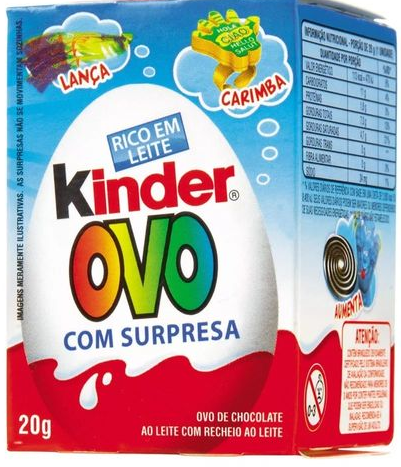 R$ 7,00Cálculos